Publicado en Burjassot el 17/09/2021 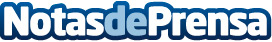 Original Paella lanza el reto viral #360PAELLACHALLENGE para el Día Mundial de la PaellaOriginal Paella se suma a las acciones del worldpaelladay con el reto viral #360paellachallenge para conmemorar que ya ha repartido 10.000 delantales promocionales de la original paella en más de 120 países de todo el mundoDatos de contacto:Comunicacion Original Paella626039827Nota de prensa publicada en: https://www.notasdeprensa.es/original-paella-lanza-el-reto-viral Categorias: Nacional Gastronomía Comunicación Marketing Valencia Entretenimiento Eventos Restauración http://www.notasdeprensa.es